SummaryThis document describes the diverse nature of addressing a pandemic such as COVID-19 and proposes to set up a guidance on how to leverage artificial intelligence (AI) and other digital technologies to combat COVID-19 and other health emergencies. This document proposes a framework for AI and digital interventions targeted towards public health emergency. It aims at identifying best practices and use cases on AI and other digital technologies to combat COVID-19. The use cases were collected and classified following the emergency life cycle stages framework. It also discusses the technical feasibility, digital governance, and performance evaluation on digital response to COVID-19 and other health emergencies. The document is developed under the ad-hoc working group on digital technologies on COVID health emergency. It can act as a response from FG-AI4H on many global calls for action to leverage AI and other digital technologies in combating COVID-19, to provide experience sharing and collaboration mechanisms for various stakeholders to build global dialogues and cooperation on digital projects on general health emergencies. KeywordsGuidance, artificial intelligence, digital technologies, COVID-19, health emergency.CONTENTSList of TablesList of FiguresFG AI4H Deliverable [12]Guidance on AI and digital technologies for COVID health emergencyIntroductionSince the onset of the outbreak of an unknown pneumonia in Wuhan, Hubei Province, China in December 2019, the spread of the virus – later named SARS-CoV-2 – has overwhelmed the world. While on Dec 31 there were only 27 cases reported, in just one month on Jan 31, the total confirmed cases had increased to 11,791. The World Health Organization (WHO) declared COVID-19 as a Public Health Emergency of International Concern (PHEIC) on Jan 31. Currently, the entire world can be compared to an epidemic control “laboratory.” Everyone is actively involved in finding effective ways to combat the virus, but the pandemic continues to be a major public health threat worldwide. According to the WHO data as of 18 September 2020, there were 29,987,026 confirmed cases and 942,735 deaths globally, and the numbers are still growing. Cooperation between various levels and organizations is essential to confront this threat.Digital technologies can play a critical role in supporting health professionals and protecting human lives, through: rapid screening of early symptoms, identifying risk via chatbots, assisting diagnosis with suggestions/reference, monitoring patients’ vital signs, facilitating remote care, supporting treatments and vaccines, predicting the evolution and potential mutations of viruses, optimizing hospital operations, providing information to the public in a rapid and widespread manner, etc. All digital means at our disposal, and artificial intelligence (AI), in particular, are expected to be used to accelerate progress in prevention and control in a safe, reliable, and evidence-based way.ScopeThis deliverable collects effective ways and use cases demonstrating how AI and other digital technologies have combatted COVID-19 through the lifecycle stages of public health emergency management, including prevention, preparedness, response, and recovery. The outputs are expected to evolve towards a more generalizable mechanism on the health emergency continuum, eventually applicable to other pandemics.References[1]	World Health Organization. (‎2016)‎. Monitoring and evaluating digital health interventions: a practical guide to conducting research and assessment. World Health Organization. https://apps.who.int/iris/handle/10665/252183. License: CC BY-NC-SA 3.0 IGO[2]	World Health Organization. Regional Office for the Western Pacific. (‎2017)‎. Asia Pacific strategy for emerging diseases and public health emergencies (‎APSED III)‎: advancing implementation of the International Health Regulations (‎2005)‎: working together towards health security. Manila: WHO Regional Office for the Western Pacific. https://apps.who.int/iris/handle/10665/259094. License: CC BY-NC-SA 3.0 IGO[3]	OECD (2020), “OECD Policy Responses to Coronavirus (COVID-19)-Using artificial intelligence to help combat COVID-19”, https://read.oecd-ilibrary.org/view/?ref=130_130771-3jtyra9uoh&title=Using-artificial-intelligence-to-help-combat-COVID-19[4]	Cronstedt M. Prevention, preparedness, response, recovery-an outdated concept? [J]. Australian Journal of Emergency Management, 2002, 17(2): 10.[5]	Dong E, Du H, Gardner L. An interactive web-based dashboard to track COVID-19 in real time[J]. The Lancet infectious diseases, 2020, 20(5): 533-534.[6]	Bullock J, Pham K H, Lam C S N, et al. Mapping the landscape of artificial intelligence applications against COVID-19[J]. arXiv preprint arXiv:2003.11336, 2020.DefinitionsTerms defined elsewhereThis document uses the following terms defined elsewhere:4.1.1	Prevention [Nature]: Disease prevention is a procedure through which individuals, particularly those with risk factors for a disease, are treated to prevent a disease from occurring. Treatment normally begins either before signs and symptoms of the disease occur, or shortly thereafter. Treatment can include patient education, lifestyle modification, and drugs.4.1.2	Preparedness [WHO]: Emergency preparedness is a programme of long-term development activities whose goals are to strengthen the overall capacity and capability of a country to manage efficiently all types of emergency and to bring about an orderly transition from relief through recovery and back to sustainable development. The goal of emergency preparedness is to strengthen the capacity of governments, organizations, institutions, and communities to withstand a disaster or emergency situation.4.1.3	Response [WHO]: Emergency response is sometimes a cyclical process, involving repeated assessment, planning, action, and review, to respond appropriately to needs and capacities as they evolve. It starts with an initial assessment and may be triggered spontaneously by the disaster event, or officials may authorize the mobilization of people and resources. Rapid and effective mobilization is facilitated by proper disaster preparedness.4.1.4	Recovery [WHO]: The aim of emergency recovery is to re-establish the economic, social, and cultural life of the people affected and to rebuild damaged areas.Terms defined in this documentThis document defines the no specific terms.Abbreviations and acronymsThis document uses the following abbreviations and acronyms:ConventionsNone.RoadmapThe roadmap of this document consists of the following three parts:In the short term, it plans to build a mechanism to collect effective experience on AI and other digital health technologies in combating COVID-19, including use cases, best practice reports and corresponding analysis. Digital health collaboration, webinars, and project cooperation are also included within its network of experts.In mid-term, we expect a generalized experience extracted from this COVID-19 health emergency, delivering a guidance on digital technologies-based approach that covers the entire cycle of public health emergency management, including prevention, preparedness, response, and recovery, etc. Eventually, this document will evolve towards a more generalizable framework on the health emergency continuum, applicable to other health emergencies. 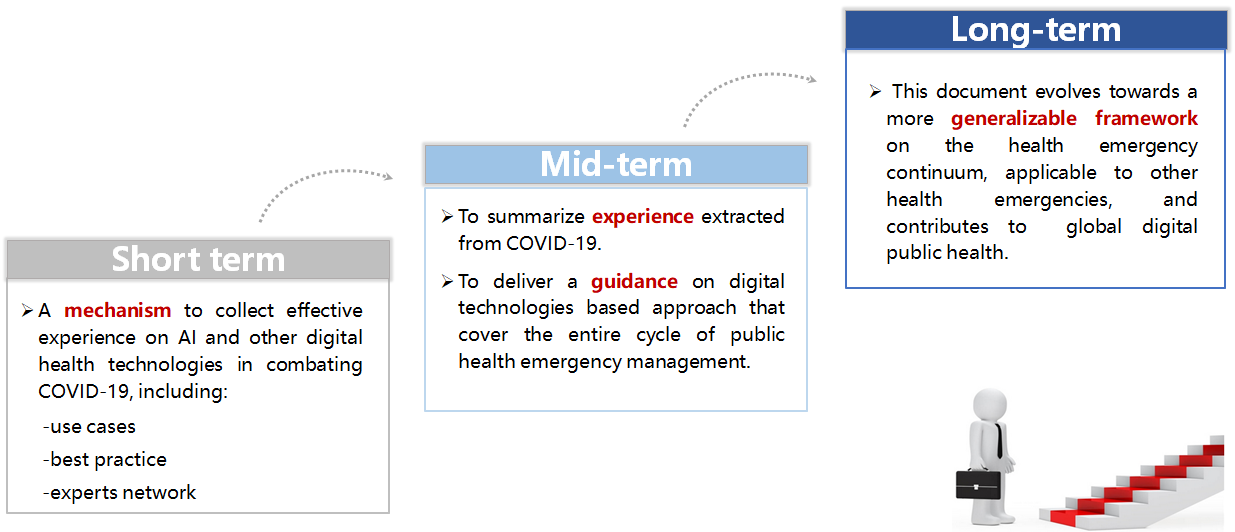 Figure 1 – Roadmap of the AHG DT4HEFrameworkThe framework is organized in four sections:AI applications: Presents the main part of this document, including collection and classification of AI and other digital technologies at different stages of health emergencies. Prevention, Preparedness, Response, and Recovery (PPRR), a commonly used framework in public health emergency management, was selected with a combination of OECD reports on AI applications classification for COVID-19. A detailed literature review can be found in Annex B.Enablement factors: Considers the main technical feasibility factors on AI and other digital interventions on COVID-19 and other health emergencies. These may be taken into consideration during technical preparedness and maturity assessment.Digital governance: Considers governance factors on AI and other digital interventions on COVID-19 and other health emergencies. These may include data privacy, ethics, human rights, etc.Value assessment: Contains measures and indicators to evaluate the value of different AI and digital interventions. These may include wider applicability, transparency, scalability, privacy, and ethics, etc.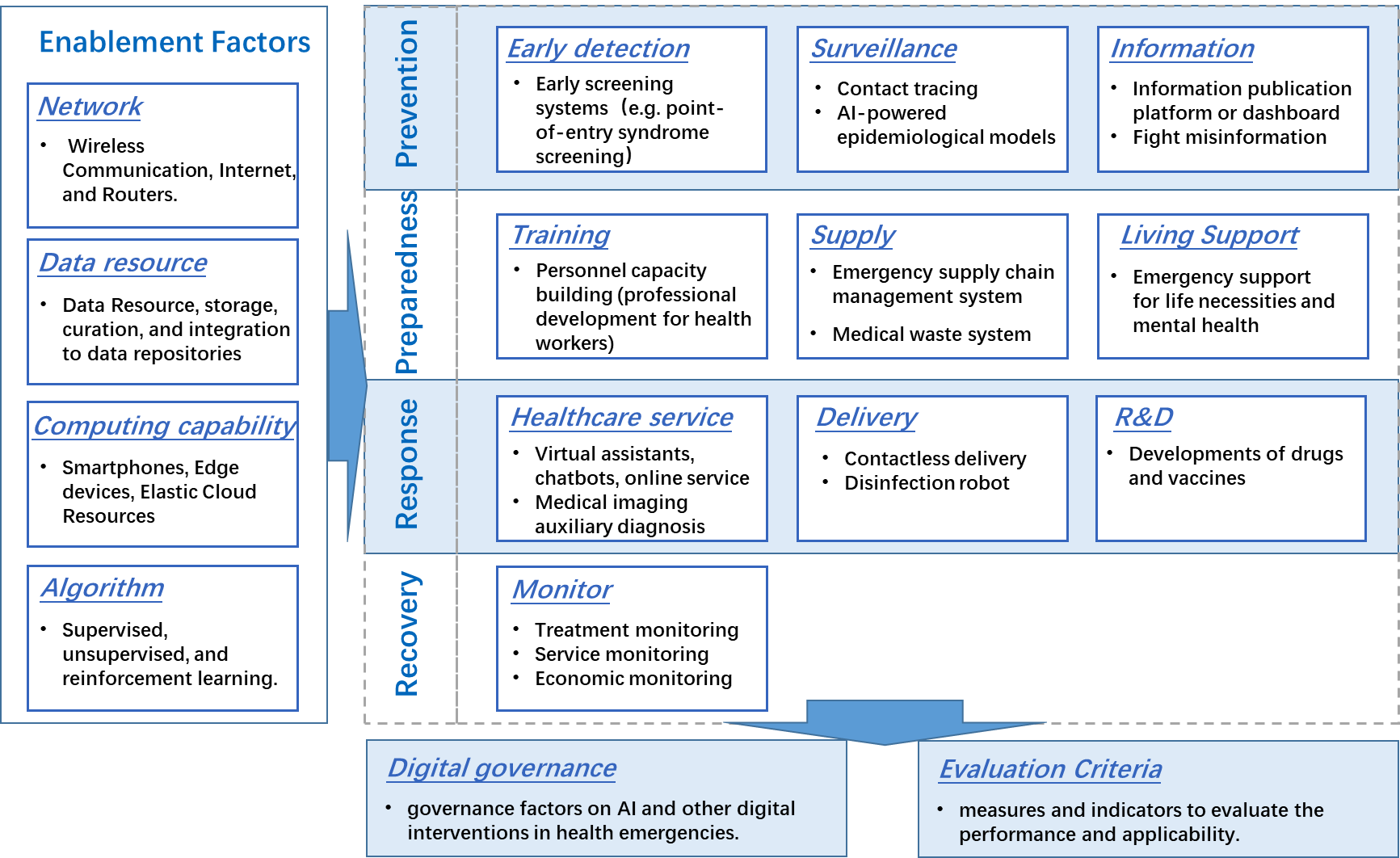 Figure 2 – AI applications at different stages of the COVID-19 response (adapted from OECD)Applications at different stages of public health emergency lifecyclePrevention stageAt the prevention stage, actions usually begin before signs and symptoms of the disease occur or shortly thereafter to protect individuals, particularly those with risk factors from a disease. Sometimes, it is also referred to as mitigation. The positive role of AI and other digital tools can be reflected in fields of early detection, surveillance, and fighting misinformation, etc.Early detectionEarly screening systems can facilitate population risk assessment with precision syndrome screening. The traditional detection is based on the infrared mode. It can locate passengers with abnormal temperatures, but it cannot effectively distinguish the target with too many heat sources in crowded places. However, AI models can help with the consistency of abnormal temperature and body positioning. After matching the abnormal temperature area with its actual counterpart, the AI syndrome screening system can automatically alert medical staff to conduct a second measurement of the target's forehead temperature. As a result, these syndrome screening systems are usually deployed in densely populated areas such as railway stations, airports, subway stations, shopping malls, and building entrances, etc. More details and cases can be found in Annex B.SurveillanceContact tracing followed by treatment or isolation, is a key control measure in the battle against infectious diseases. Accurate modelling of contact tracing requires explicit information about the disease–transmission pathways from each individual, and hence the network of contacts. The information acquisition is currently through three ways: (1) travelling data through telecommunication analysis, (2) exposure notification based on proximity calculations using Bluetooth and others, and (3) self-report symptoms with geographic data. Corresponding details and cases can be found in Annex B.AI-powered epidemiological models can help detect the epidemiological patterns and identify virus transmission chains. AI technologies have demonstrated their potential to gather epidemiological data more rapidly than traditional reporting of health data, by mining confirmed cases data, mainstream news, online content, and other information channels in multiple languages to provide early warnings and evidence-based knowledge on infectious diseases control. More details and cases can be found in Annex B.InformationInformation publication platforms or dashboards can publish authoritative information and track real-time change on confirmed cases, deaths, growth rates, and geographical distribution, etc. They can provide an overview of the whole situation and support decision-making. One of the most known cases is an interactive web-based dashboard hosted by the Center for Systems Science and Engineering (CSSE) at Johns Hopkins University, Baltimore, MD, USA, to visualise and track reported cases in real time. More cases can be found in Annex B.Fighting disinformation is a crucial task in public risk communication. In response to a growth in the volume and diversity of misinformation in circulation, the number of fact checks concerning COVID-19 has increased dramatically. Social networks and search engines use personalised AI information, tools, and algorithms to find and remove problematic material on their platforms. A centralized AI-based knowledge system can also encourage individuals to consider the veracity of information before sharing it on social media. AI systems are also identifying the patterns of disinformation and developing effective mitigation strategies proactively. More details and cases can be found in Annex B.Preparedness stageAt the preparedness stage, a programme of long-term development activities can put all the right components (including levels of emergency plans and system readiness) in place and strengthen the overall capacity and capability of a country to manage all types of emergency. These activities can be divided into three types according to the corresponding capacity on personnel resource, medical supply resource, and citizen living support.TrainingPersonnel capacity building can be done through telemedicine to improve professional development for health workers. Knowledge transfer and remote consultations on telemedicine platforms and mobile apps from designated tertiary hospitals to primary care facilities can play an important role in reducing nosocomial transmission. Besides, online training for frontline health workers in primary care facilities in self-protection, diagnosis, and treatment will also help professional development. More details and cases can be found in Annex B.SupplyEmergency supply chain digital systems play a role in decision-making in emergency supply distribution and dispatch. E-commerce companies developed AI-based matchmaking applications and coordinated with local health authorities to procure personal protective equipment (PPE) from their global networks of suppliers. AI and big data analytics for automated matchmaking forecasting were implemented in supporting the front-line protection and cutting off the virus spreading. More details can be found in Annex B.Medical waste system is based on internet of things (IoT) and AI technologies to provide full-process management of medical waste and to reduce nosocomial infection in hospitals or other medical institutions. With AI-based automatic control on sorting, packing, transferring, heat preservation, and other smart IoT terminals, the system enables data synchronization and consistency with hospitals and government supervision departments and, consequently, improves the safety and transparency of medical waste management. More details can be found in Annex B.Living supportEmergency support for life necessities refers to various digital living applications including online consultation, online shopping and deliveries (medicines, food and groceries, etc.), online study/work, mental health support, etc. Most of these AI and digital applications were in use prior to the outbreak and can be directly activated within the COVID-19 context to support a quarantined living period. More cases and details and cases can be found in Annex B.Response stageThe response stage involves various interventions on saving lives, protecting community assets, reducing economic losses, and alleviating suffering. It usually starts with an initial assessment and may be triggered spontaneously by the disaster event, or officials may authorize the mobilization of people and resources. Major responses by AI and other technologies observed in COVID-19 are classified into health service, automatic delivery, and research acceleration, etc. Healthcare serviceVirtual assistants, chatbots, and other online services have been deployed to support healthcare organisations. These tools can help to triage people depending on the presence of symptoms (based on internet platforms, mobile applications, AI and big data analysis models, etc.) and are usually client-to-provider interventions aimed to help users self-assess risk and to suggest a course of action. This can eventually strengthen the supply of the health system to meet the surging demand. More cases and details and cases can be found in Annex B.AI-powered medical imaging auxiliary diagnosis tools are deployed to analyse medical images based on pattern recognition and to relieve medical staff with heavy burdens. Deep learning models have been developed to extract visual features from volumetric chest computed tomography (CT) exams, and some AI tools can reach more than 90% sensitivity and specificity. However, there is overlap in the chest CT imaging findings of all viral pneumonias with other chest diseases, which necessitates a multidisciplinary approach to the final diagnosis used for patient treatment. More cases and details and cases can be found in Annex B.DeliveryContactless delivery with semi-autonomous robots and drones are being deployed to support hospitals and communities through delivering food, medications, and groceries; aiding doctors, nurses, and community workers; and performing contactless deliveries to reduce cross-infections. More cases and details and cases can be found in Annex B.Disinfection robots are used to reduce human exposure to potentially contaminated surfaces. As a result, there is now a greater interest in cleaning and disinfection robots in these settings. Existing disinfection robots work through a combination of automated or semi-automated processes. These most commonly include machines using UV-C light, which works by altering DNA and RNA so that organisms cannot replicate, and vapour and fogging systems that spray chemical disinfectants. More cases and details and cases can be found in Annex B.R&DDevelopment of drugs and vaccines is urgently required to fight COVID-19. This requires a large number of clinical trials to evaluate drug combinations composed of repurposed therapies. Timelines for the broad deployment of vaccine and antibody therapies have been estimated to be 12–18 months or longer. As study results of these combinations continue to be evaluated, there is a need to move beyond traditional drug screening and repurposing by harnessing AI to rapidly identify regimens that mediate unexpected and markedly enhanced treatment outcomes. More cases and details and cases can be found in Annex B.Recovery stageThe recovery stage refers to the coordinated process of supporting emergency-affected communities in restoration of emotional, social, economic, and physical wellbeing and returning a community to normal or near-normal conditions. Typical recovery actions include assessing what has taken place in terms of treatment, service, and economic recovery to facilitate continuous learning and improve future work.MonitorTreatment monitoring includes monitoring and evaluation (M&E) of the effectiveness of COVID-19 targeted treatment, including the utilization rate of medical supplies, turnover rate of hospital beds and other equipment, and real-time recovery status in hospitals, cities, and regions. These can be important lessons for improving healthcare work on emergency response in the future. More cases and details and cases can be found in Annex B.Service monitoring includes the assessment of social resource use due to COVID-19. In the face of a health emergency, medical and social resources will usually be urgently allocated and tilted to health emergency response, which will to some extent affect other health services and other social services. AI and big data analyses can help to answer the question of the appropriate degree of negative influence, which is important for decision support on emergency recovery. More cases and details and cases can be found in Annex B.Economic monitoring includes a more macroeconomic assessment of the impact on economic growth (e.g., GDP, unemployment rate, etc.). AI tools can help monitor the economic recovery status, establish prediction models for decision-makers, and provide policy advice on data analysis. More cases and details and cases can be found in Annex B.Table 1 – Index of AI and digital use cases at different stages in COVID-19Future workAreas for which content is sought for future versions of this document include:Technical feasibility assessmentNetwork connectivityData availabilityComputing capacityModel adaptabilityDigital governancePerformance evaluationAnnex A
Literature review on stage definition of emergency managementAnnex B
Digital cases collection on COVID-19B.1	Temperature measuring patrol robot (1)B.2	Contact tracing (5)B.3	AI-powered spread modelling system (1)B.4	Covid-19 statistic dashboard (1)B.5	Social networks fighting infodemic (1)B.6	“XR” tech to upskill clinicians remotely (1)B.7	AI in retail optimization (1)B.8	Smart medical waste platform (1)B.9	Digital mental health support (1)B.10	Autonomous vehicles and robots to delivery meal (1)B.11	AI-based virtual assistants (1)	B.12	AI-assisted voice robot (1)B.13	Online drug supply (1)B.14	AI-assisted CT scan (2)B.15	Drones and robots for supplies transport (2)B.16	Disinfection robot (1)B.17	AI-assisted potential drug discovery (1)B.18	AI-assisted genome sequencing (1)B.19	AI-driven proactive healthcare unrelated to COVID-19 (1)B.20	AI-driven mental health monitoring (1)B.21	AI-driven economy’s reaction monitoring (1)____________________________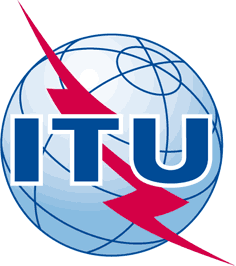 INTERNATIONAL TELECOMMUNICATION UNIONTELECOMMUNICATION
STANDARDIZATION SECTORSTUDY PERIOD 2017-2020INTERNATIONAL TELECOMMUNICATION UNIONTELECOMMUNICATION
STANDARDIZATION SECTORSTUDY PERIOD 2017-2020FG-AI4H-J-035-R02FG-AI4H-J-035-R02INTERNATIONAL TELECOMMUNICATION UNIONTELECOMMUNICATION
STANDARDIZATION SECTORSTUDY PERIOD 2017-2020INTERNATIONAL TELECOMMUNICATION UNIONTELECOMMUNICATION
STANDARDIZATION SECTORSTUDY PERIOD 2017-2020ITU-T Focus Group on AI for HealthITU-T Focus Group on AI for HealthINTERNATIONAL TELECOMMUNICATION UNIONTELECOMMUNICATION
STANDARDIZATION SECTORSTUDY PERIOD 2017-2020INTERNATIONAL TELECOMMUNICATION UNIONTELECOMMUNICATION
STANDARDIZATION SECTORSTUDY PERIOD 2017-2020Original: EnglishOriginal: EnglishWG(s):WG(s):PlenaryE-meeting, 30 September – 2 October 2020E-meeting, 30 September – 2 October 2020DOCUMENTDOCUMENTDOCUMENTDOCUMENTDOCUMENTSource:Source:Co-chairs AHG-DT4HECo-chairs AHG-DT4HECo-chairs AHG-DT4HETitle:Title:Initial draft – DEL[12] Guidance on digital technologies for COVID health emergencyInitial draft – DEL[12] Guidance on digital technologies for COVID health emergencyInitial draft – DEL[12] Guidance on digital technologies for COVID health emergencyPurpose:Purpose:DiscussionDiscussionDiscussionContact:Contact:Shan Xu, CAICT, ChinaShan Xu, CAICT, ChinaEmail: xushan@caict.ac.cn Contact:Contact:Ana Rivière Cinnamond, PAHO/WHOAna Rivière Cinnamond, PAHO/WHOEmail: rivierea@paho.org Abstract:This document is the initial draft of a new Deliverable [12] produced by the AHG-DT4ER. This deliverable describes the diverse nature of addressing a pandemic such as COVID-19 and proposes to set up guidance on how to leverage AI and other digital technologies to combat COVID-19 and other health emergencies. This document proposes a framework for AI and digital interventions targeted towards public health emergency. It aims at identifying best practices and use cases on AI and other digital technologies to combat COVID-19. The use cases were collected and classified following the emergency life cycle stages framework. It also discusses the technical feasibility, digital governance, and performance evaluation on digital response to COVID-19 and other health emergencies. If interested in contributing, please contact the co-chairs and visit the groups home page at https://www.itu.int/en/ITU-T/focusgroups/ai4h/‌Pages/dt4he.aspx. This version has been edited after the meeting for release as the first output document from the AHG-DT4HE.International Telecommunication UnionInternational Telecommunication UnionInternational Telecommunication UnionITU-TFG-AI4H FG-AI4H TELECOMMUNICATION
STANDARDIZATIONSECTOR
OFITUTELECOMMUNICATION
STANDARDIZATIONSECTOR
OFITU(2020-11-30)FG AI4H DT4HE Output 1Guidance on AI and digital technologies for COVID health emergencyFG AI4H DT4HE Output 1Guidance on AI and digital technologies for COVID health emergencyFG AI4H DT4HE Output 1Guidance on AI and digital technologies for COVID health emergencyFG AI4H DT4HE Output 1Guidance on AI and digital technologies for COVID health emergencyEditors:Shan Xu
CAICT, ChinaEmail: xushan@caict.ac.cn Ana Rivière Cinnamond
PAHO/WHOEmail: rivierea@paho.org Contributors:(in alphabetical order)Ananya Gangavarapu
EthicallyAI, USEmail: ananya@ethicallyai.orgAndrea Romaoli Garcia
United Nations Association, USEmail: andgarciar@gmail.comPradeep Balachandran
Technical Consultant (Digital Health), IndiaEmail: pbn.tvm@gmail.comYue Gao
CAICT, ChinaEmail: gaoyue1@caict.ac.cn	PageIntroduction	61	Scope	62	References	63	Definitions	73.1	Terms defined elsewhere	73.2	Terms defined in this document	74	Abbreviations and acronyms	75	Conventions	86	Roadmap	87	Framework	88	Applications at different stages of public health emergency lifecycle	98.1	Prevention stage	98.1.1	Early detection	98.1.2	Surveillance	108.1.3	Information	108.2	Preparedness stage	108.2.1	Training	108.2.2	Supply	108.2.3	Living support	118.3	Response stage	118.3.1	Healthcare service	118.3.2	Delivery	118.3.3	R&D	128.4	Recovery stage	128.4.1	Monitor	129	Future work	15Annex A Literature review on stage definition of emergency management	16Annex B Digital cases collection on COVID-19	18B.1	Temperature measuring patrol robot (1)	18B.2	Contact tracing (5)	19B.3	AI-powered spread modelling system (1)	24B.4	Covid-19 statistic dashboard (1)	25B.5	Social networks fighting infodemic (1)	26B.6	“XR” tech to upskill clinicians remotely (1)	27B.7	AI in retail optimization (1)	28B.8	Smart medical waste platform (1)	29B.9	Digital mental health support (1)	30B.10	Autonomous vehicles and robots to delivery meal (1)	31B.11	AI-based virtual assistants (1)	32B.12	AI-assisted voice robot (1)	33B.13	Online drug supply (1)	34B.14	AI-assisted CT scan (2)	35B.15	Drones and robots for supplies transport (2)	37B.16	Disinfection robot (1)	39B.17	AI-assisted potential drug discovery (1)	40B.18	AI-assisted genome sequencing (1)	41B.19	AI-driven proactive healthcare unrelated to COVID-19 (1)	42B.20	AI-driven mental health monitoring (1)	43B.21	AI-driven economy’s reaction monitoring (1)	44	PageTable 1 – Index of AI and digital use cases at different stages in COVID-19	13	PageFigure 1 – Roadmap of the AHG DT4HE	8Figure 2 – AI applications at different stages of the COVID-19 response (adapted from OECD)	9AHG DT4HEAd-hoc group on Digital Technologies for COVID Health EmergencyCOVID-19Coronavirus Disease 2019DELDeliverableFG-AI4HFocus Group on Artificial Intelligence for health ITUInternational Telecommunication UnionPHEMPublic health Emergency ManagementSARS-CoV-2Severe acute respiratory syndrome–coronavirus 2WHOWorld Health OrganizationStageApplicationUse casesCase titlesCountriesCase No.1. Prevention1.1 Early detection1.1.1 Early screening systems (e.g., point-of-entry syndrome screening)5G patrol robots have been deployed to monitor body temperatures and mask wearing in public places in China.ChinaLink (P19)1. Prevention1.2 Surveillance1.2.1 Contact tracingItinerary card proves whether one has been to any epidemic-stricken region or country in the past 14 days.ChinaLink (P20)1. Prevention1.2 Surveillance1.2.1 Contact tracingGoogle and Apple partner on the Contact Tracing API and Bluetooth specification to warn users of COVID-19.USALink (P20)1. Prevention1.2 Surveillance1.2.1 Contact tracingIndian AarogyaSetu App keeps track of other app users that a person came in contact with.IndiaLink (P20)1. Prevention1.2 Surveillance1.2.1 Contact tracingUAE launches new "LHOSN UAE" official app to track COVID-19.UAELink (P20)1. Prevention1.2 Surveillance1.2.1 Contact tracingThe PathCheck suite of open source software gives solutions for digital contact tracing and exposure notification.GlobalLink (P20)1. Prevention1.2 Surveillance1.2.2 AI-powered epidemiological modelsBlueDot spotted coronavirus before anyone else had a clue.CanadaLink (P25)1. Prevention1.3 Information1.2.3 Information publication platform or dashboardJohns Hopkins University (JHU) develops a real-time data dashboard to track coronavirus.USALink (P26)1. Prevention1.3 Information1.3.1 Fight misinformationSocial media and search engines are using personalised AI information and tools to fight the COVID-19 "infodemic."USALink (P27)2. Preparedness2.1 Training2.1.1 Personnel capacity building (professional development for health workers)NHS workers use "XR" technology to train remotely during COVID-19 pandemic.UKLink (P28)2. Preparedness2.2 Supply2.2.1 Emergency supply chain management systemThe Saudi supermarket Danube Online is using AI to minimize delivery time during quarantine.SaudiLink (P29)2. Preparedness2.2 Supply2.2.2 Medical waste systemNeusoft Hanfeng smart 5G medical waste IOT supervision platform provides full-process management.ChinaLink (P30)2. Preparedness2.3 Living support2.3.1 Emergency support for life necessities and mental healthBioBeats mental health solution supports employee's mental health post lockdown.UKLink (P31)2. Preparedness2.3 Living support2.3.1 Emergency support for life necessities and mental healthFood ordering app Meituan ramped up its "contactless delivery" options through autonomous vehicles and robots.ChinaLink (P32)3. Response3.1 Health service3.1.1 Virtual assistants, chatbots, online serviceThe Orbita COVID-19 Virtual Assistant helps in public education and COVID-19 patients screening.AustraliaLink (P33)3. Response3.1 Health service3.1.1 Virtual assistants, chatbots, online serviceWuzhu intelligent voice robot system improves the efficiency of large-scale investigation.ChinaLink (P34)3. Response3.1 Health service3.1.1 Virtual assistants, chatbots, online serviceDingdang Medicine Express helps people under the epidemic situation seek medical advice at home.ChinaLink (P35)3. Response3.1 Health service3.1.2 Medical imaging auxiliary diagnosisAlibaba CT Imaging Analytics for COVID-19 can detect coronavirus in seconds with 96% accuracy.ChinaLink (P36)3. Response3.1 Health service3.1.2 Medical imaging auxiliary diagnosisPing An Smart Healthcare develops COVID-19 CT image Intelligent Reading System.ChinaLink (P36)3. Response3.2 Delivery3.2.1 Contactless deliveryTerra Drone UAV systems were employed to transport medical samples and quarantine supplies in China.JapanLink (P38)3. Response3.2 Delivery3.2.1 Contactless deliveryPudu Robotics' robot "Pudubot" is offering delivery service in hospitals worldwide during COVID-19.ChinaLink (P38)3. Response3.2 Delivery3.2.2 Disinfection robotChinese hospitals buy Danish UVD mobile disinfection robots to fight coronavirus.DanishLink (P40)3. Response3.3 R&D3.3.1 Developments of drugs and vaccinesThe AI-identified potential COVID-19 treatment "baricitinib" has entered clinical trials.UKLink (P41)3. Response3.3 R&D3.3.1 Developments of drugs and vaccinesAlibaba's Whole Genome Sequencing Analysis gives rapid and accurate testing for COVID-19.ChinaLink (P42)4. Recovery4.1 Monitor4.1.1 Treatment monitoringAI can identify unseen sufferers of COVID-19 and enable proactive healthcare.USALink (P43)4. Recovery4.1 Monitor4.1.2 Service monitoringAI-driven text analysis helps monitor how the virus and lockdown is affecting mental health.USALink (P44)4. Recovery4.1 Monitor4.1.3 Economic monitoringSatellites and AI monitor Chinese economic recovery from the COVID-19 outbreak.ChinaLink (P45)TypeSourceDocumentStage division and sequenceStage division and sequenceStage division and sequenceStage division and sequenceStage division and sequenceStage division and sequenceStage division and sequenceStage division and sequenceTypeSourceDocumentPreventionPrepareResponseRecovery Mitigation DetectionSurveillanceRisk communicationPublic health emergency managementWHO WPROAsia Pacific strategy for emerging diseases and public health emergencies (APSED III)⑤Prevention through health care①Public health emergency preparedness⑦Regional preparedness, alert, and response⑧Monitoring and evaluation③ Laboratory④Zoonoses② Surveillance, risk assessment, and response⑥Risk communicationPublic health emergency managementWHO/EuropeEmergency cycle webpage①②③④Public health emergency managementOECDUsing artificial intelligence to help combat COVID-19②Prediction, surveillance③delivery, service automation④monitor①early warning, diagnosisPublic health emergency managementAcademiaThe evolution of public health emergency management as a field of practice [J]. American journal of public health, 2017, 107(S2): S126-S133.②③④①Mitigation focuses on reducing hazard losses or risk and controlling anticipated damagePublic health emergency managementAcademiaPrevention, preparedness, response, recovery-an outdated concept?[J]. Australian Journal of Emergency Management, The, 2002, 17(2): 10.①PPRR was first proposed in 1997, and has since been in common use.②③④Generic emergency managementEmergency Risk Management/ Disaster Risk Reduction of the ERF Sendai FrameworkGeneric emergency managementUS government (FEMA)National Response Framework①②protection④⑤③Generic emergency managementResilient Community OrganisationsEmergency Management: Prevention, Preparedness, Response & Recovery①②③④Generic emergency managementCity of St. LouisCity Emergency Management Agency①③④⑤②Title5G patrol robots have been deployed to monitor body temperatures and mask-wearing in public places in China. LinkTime stampFeb 6, 2020CountriesChinaKeywords5G, robot, body temperature monitoring, voice alert, 24-hourAbstractThe city station branch of the First Affiliated Hospital of Zhejiang University Medical College has rapidly deployed a set of 5G-based Patrol Robots, which are used for infrared temperature measurement screening, and epidemic prevention and control command. The 5G patrol robots integrate IoT, AI, cloud computing and big data technologies to conduct environmental sensing, dynamic decision-making and autonomous motion control, as well as behavioural sensing and interaction. These robots are equipped with five high-resolution cameras and infrared thermometers capable of scanning the temperature of 10 people simultaneously within a radius of 5 metres and error of 0.5 ℃. The robots can record body temperatures and carry out mask recognition quickly while people move. If the temperature exceeds the set value, or if a pedestrian is found not wearing a mask, the robot will immediately start the alarm system.ProvidersGosuncn Group Co, China Mobile, the First Affiliated Hospital of Zhejiang University Medical CollegeUserspeople who need body temperature monitoringApplicationfixed point guard or patrol, precision temperature measurement, mask recognitionEmergency stagepreventionEnabling technologies5G, infrared thermal imaging, IoT, AI, cloud computing, big dataDependenciesprecise temperature measurement within 10 meters from the human bodyMore infoImage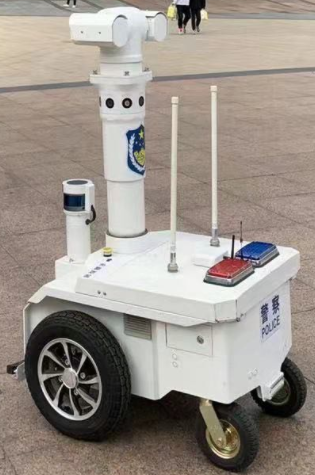 TitleItinerary card proves whether one has been to any epidemic-stricken region or country in the past 14 days. LinkTime stampFeb 29, 2020CountriesChinaKeywordscontact tracing, risk assessment, telecommunication AbstractCAICT, China Telecom, China Unicom, and China Mobile jointly launched an itinerary card based on telecommunication data. The 1.0 version can give a self-check and proof if you have been to any epidemic region in the past 14 days or not. The 2.0 version is based on Bluetooth low energy (BLE) protocol to make close contact reminder possible. It is launched by the State Council to effectively support the social recovery from the epidemic.ProvidersCAICT, China Telecom, China Unicom, and China MobileUsers1.6 billion mobile-phone usersApplication contact tracingEmergency stagepreventionEnabling technologiesbig data analysis, AI, smart phone, Bluetooth low energy (BLE)DependenciesData resource, ethic and comprehensive usage of the data.More info• Is the "itinerary card" accessible to everyone?If you have a mobile phone, and you are a user of any of the three operators -- China Telecom, China Unicom or China Mobile -- you can use this service. But users who just opened a new account can only use the service after 14 days.• When can I use an "itinerary card"?The "itinerary card" is used to help returnees prove what regions they have visited in the past 14 days. Therefore, the employer and the community management department can use it when checking the itinerary of workers.• Does the "itinerary card" only show the place where you registered your phone number?Of course not. The "itinerary card" can display information about the countries (regions) and cities (any stays of more than 4 hours) which users have visited in the past 14 days.Image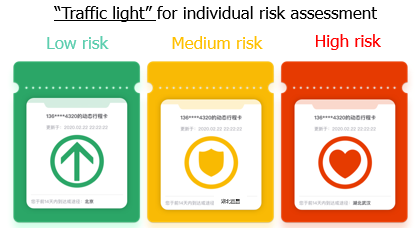 TitleGoogle and Apple partner on the Contact Tracing API and Bluetooth specification to warn users of COVID-19. LinkTime stampMay 20, 2020CountriesUSAKeywordscontact tracing, Bluetooth, API, scalable, interoperabilityAbstractGoogle and Apple have teamed up to develop a comprehensive solution that includes application programming interfaces (APIs) and operating system-level technology to assist in enabling contact tracing. The new API and Bluetooth Low Energy specification is called “Exposure Notification” (formerly called “Contact Tracing”), which is to inform users if they’ve recently been in contact with someone who has been positively diagnosed with COVID-19. The plan is to implement this solution in two steps while maintaining strong protections around user privacy. First, in May 2020, both companies planned to release APIs that enable interoperability between Android and iOS devices using apps from public health authorities. These official apps are available for users to download via their respective app stores. Second, in the coming months, Apple and Google will work to enable a broader Bluetooth-based contact tracing platform by building this functionality into the underlying platforms. This is a more robust solution than an API and would allow more individuals to participate, if they choose to opt in, as well as enable interaction with a broader ecosystem of apps and government health authorities.ProvidersGoogle and AppleUsersAndroid and iOS devices’ usersApplication contact tracing, alertingEmergency stagepreventionEnabling technologiesbig data analysis, AI, smart phone, Bluetooth low energy (BLE)DependenciesBecause the solution is designed with user privacy and security in mind, it’s debatable how effective they’ll be at limiting the spread of COVID-19.More infoImage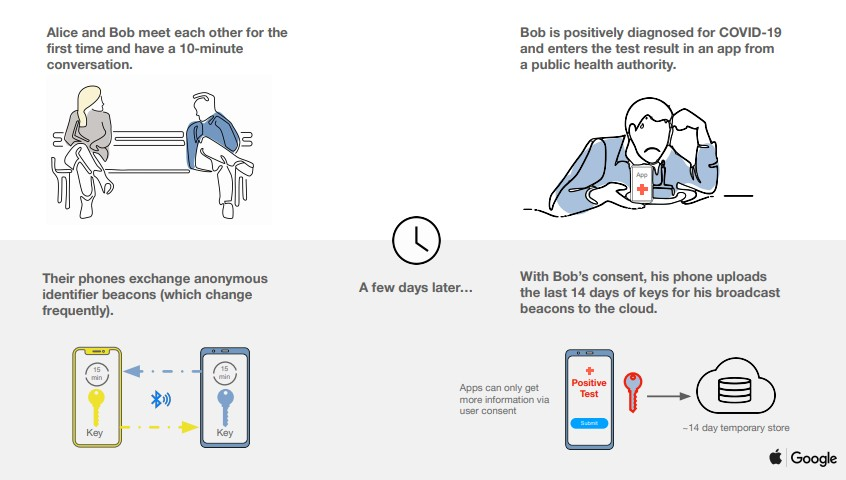 TitleIndian AarogyaSetu App keeps track of other app users that a person came in contact with. LinkTime stampApril 2, 2020CountriesIndiaKeywordscontact tracing, privacy concerns, India officialAbstractAarogya Setu App, India's main contact tracing technology, is designed to keep track of other app users that a person came in contact with. It then alerts users if any of the contacts tests positive for COVID-19. It will keep a record of all other Aarogya Setu users that it detected nearby using Bluetooth. It will also use a GPS log of all the places that the device had been at 15-minute intervals. These records are stored on the phone till the time any user tests positive or declares symptoms of COVID-19 in a self-assessment survey in the app. In such cases, the records are uploaded to the servers. The app is available in English and 10 Indian languages.Providersthe Government of India and the National Informatics Centre under the Ministry of Electronics & Information TechnologyUsersthe people of IndiaApplicationcontact tracing, risk alerts, self-assessment testEmergency stagepreventionEnabling technologiesBluetooth, GPS, algorithms, AI, smartphone, Android or iOSDependencies • The app is a coronavirus tracking app that uses data provided by users, Bluetooth and location generated social graph to track if one has come close to anyone who could have tested Covid-19 positive.• The app is based on location and users data, to make it work properly, the app requires more data from different locations. This is pretty similar to how Google Maps detects whether there's a traffic jam in some area based on location data.• The app is not open source, which means that it cannot be audited for security flaws by independent coders and researchers.More infoImage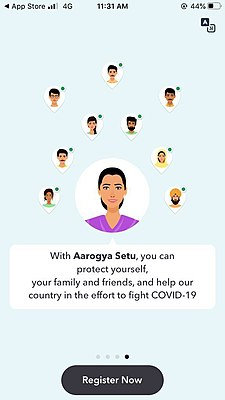 TitleUAE launches new “LHOSN UAE” official app to track COVID-19. LinkTime stampApr 26, 2020CountriesUnited Arab Emirates (UAE)KeywordsCOVID-19 tests, contact tracing, nationwide campaign, official integrated digital platformAbstractThe United Arab Emirates has launched a new integrated coronavirus app named “ALHOSN UAE”, which serves as the official digital platform for COVID-19 tests and contact tracing in the country. Alhosn combines the features of STAY HOME and TRACE COVID, the two apps previously launched by the department of health. It also guarantees a high degree of privacy protection to the users through AI. Alhosn provides quick access to COVID-19 test results as well as contact tracing for rapid and accurate virus containment. The App is being updated to include a third function which is remote monitoring of quarantined individuals. Once fully adopted, Alhosn could allow safe access to public areas.Providersthe Ministry of Health and Prevention, Abu Dhabi Health Authority and Dubai Health AuthorityUsersanyone living in the UAE using a supported Bluetooth-enabled smartphoneApplicationcontrol and contain the coronavirus, national contact tracing, monitoring self-isolatingEmergency stagepreventionEnabling technologiesBluetooth, AI, decentralised model for contact tracing, mobile phone technologies, Android or iOSDependencies Bluetooth-enabled smartphone running on Android or iOS.More infoEvery user will have a unique QR code, which would contain information about the user’s health. The app is encrypted and the data remains on the user's phone. Through this data, the competent health authorities can identify people who can transmit the virus and who could be at a risk of contracting the virus. They can then communicate with those at risk and re-test them.Image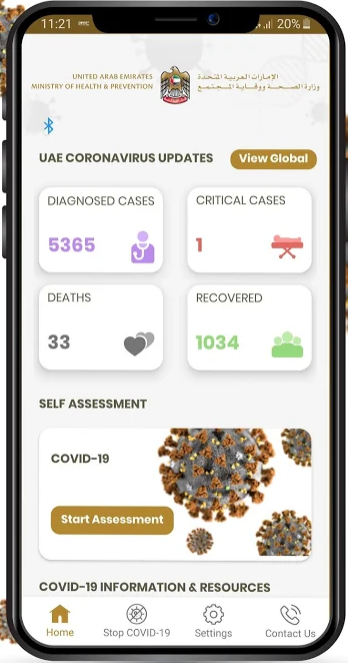 TitleThe PathCheck suite of open source software gives solutions for digital contact tracing and exposure notification. LinkTime stampApril 18, 2020CountriesGlobalKeywordscontact tracing, open source, customizable, end-to-end, fast deploymentAbstractThe PathCheck Google Apple Exposure Notification (GAEN) solution is a full open source system for deploying the GAEN API. PathCheck GAEN includes a customizable mobile app and a production-ready exposure notification server based on the Google open source project. The PathCheck suite of open source software gives public and private sector organizations solutions for digital contact tracing and exposure notification. The PathCheck GAEN app is based on the PathCheck Platform, and is easy to build custom versions of the app from the PathCheck GitHub repo. Health departments can choose to add the modules they need and set their own custom configuration settings and notices. The PathCheck GAEN Exposure Notification Server (ENS) is built with the leading Google open source project. By building with Google, departments of health can be confident they have the scalability and capabilities required.ProvidersMIT-hosting PathCheck Foundation, a 501(c)3 charitable organization with full-time leaders from technology and health, full-time engineers, and dedicated professional volunteers.Usershealth departmentsApplicationcontact tracing, exposure notification, ingestion of location diary data, publication of hot spot maps, Emergency stagepreventionEnabling technologiesBluetooth, GPS, AI, smartphone, Android or iOSDependencies The solution is based on Google open source.More infoThe technology platform that comes into place to contain COVID-19 with exposure notification, case management, epidemiological information collection, and citizen communication may be advanced over time to address a wide range of other needs after the pandemic is contained.Image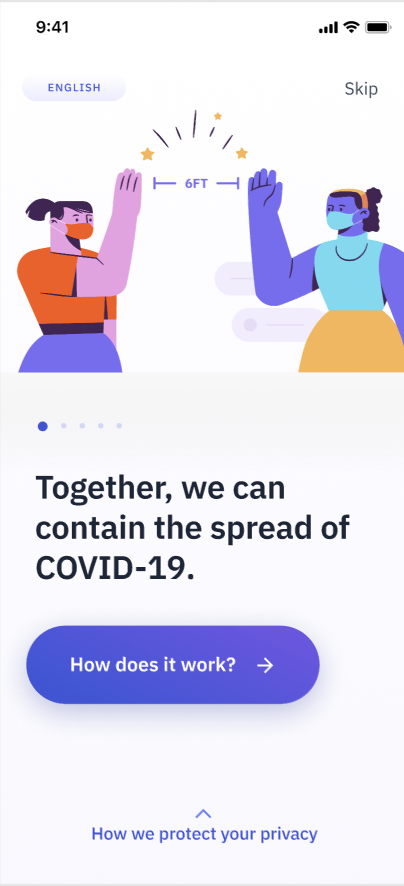 TitleBlueDot spotted coronavirus before anyone else had a clue. Link Time stampJan 25, 2020CountriesCanadaKeywordsearly warning, AI-driven algorithm, possible outbreaks’ predictionAbstractOn Dec 30, 2019, BlueDot, who uses a platform built around AI, machine learning and big data to track and predict the outbreak and spread of infectious diseases, alerted its private sector and government clients about a cluster of “unusual pneumonia” cases happening around a market in Wuhan, China, which is a few days earlier than the WHO official notices on Jan 9. BlueDot uses an AI-driven algorithm that scours foreign-language news reports, animal and plant disease networks, and official proclamations to give its clients advance warning to avoid danger zones. The algorithm doesn’t use social media postings because that data is too messy. But he does have one trick up his sleeve: access to global airline ticketing data that can help predict where and when infected residents are headed next. It correctly predicted that the virus would jump from Wuhan to Bangkok, Seoul, Taipei, and Tokyo in the days following its initial appearance.ProvidersBlueDotUsershealth care, government, business, and public health clientsApplicationpandemic surveillance, early warning, spread predictionEmergency stagepreventionEnabling technologiesmachine learning, AI, NLP, big dataDependenciesMuch of BlueDot's predictive ability comes from data it collects outside official health care sources including, for example, the worldwide movements of more than four billion travelers on commercial flights every year; human, animal and insect population data; climate data from satellites; and local information from journalists and healthcare workers, pouring through 100,000 online articles each day spanning 65 languages.More info• The BlueDot engine gathers data on over 150 diseases and syndromes around the world searching every 15 minutes, 24 hours a day. • The engine has been used to successfully predict that the Zika virus would spread to Florida in 2016, six months before it happened. The software also determined that the 2014 Ebola outbreak would leave West Africa.Image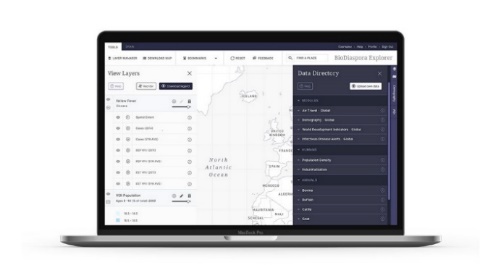 TitleJohns Hopkins University (JHU) develops a real-time data dashboard to track coronavirus. LinkTime stampJan 22, 2020CountriesUSAKeywordsreliable, worldwide, zoom in, data visualizationAbstractJohns Hopkins University (JHU) Covid-19 Dashboard is one of the most widely searched and accessed dashboards. It’s an interactive, web-based dashboard that tracks real-time data on confirmed coronavirus cases, deaths, and recoveries for all affected countries. The sources of information are both national and international, which makes it a reliable dashboard. You can zoom in on your desired country and get information about it. This information includes the number of people who are currently confirmed by testing positive, people who recovered and also the number of people who have unfortunately died because of this outbreak. You can get information worldwide but also by selecting different countries and extracting information about it.ProvidersJohns Hopkins University (JHU)Usersproviders, public health authorities, researchers, and the general publicApplicationglobal cases and trends tracking in real-time, spread tracking, data visualizationEmergency stagepreventionEnabling technologiesmobile internet, AI, machine learningDependencies• It is regularly updated with data from the WHO, CDC, NHC, and Dingxiangyuan, a social networking site for health care professionals that provides real-time information on cases. • desktop and mobile devicesMore info• The health system is using artificial intelligence and machine learning in its platform and aims to collaborate with others to incorporate data in the future• All data is made freely available, initially as Google sheets but now in a GitHub repository, along with the feature layers of the dashboard.• Availability of graphs.Image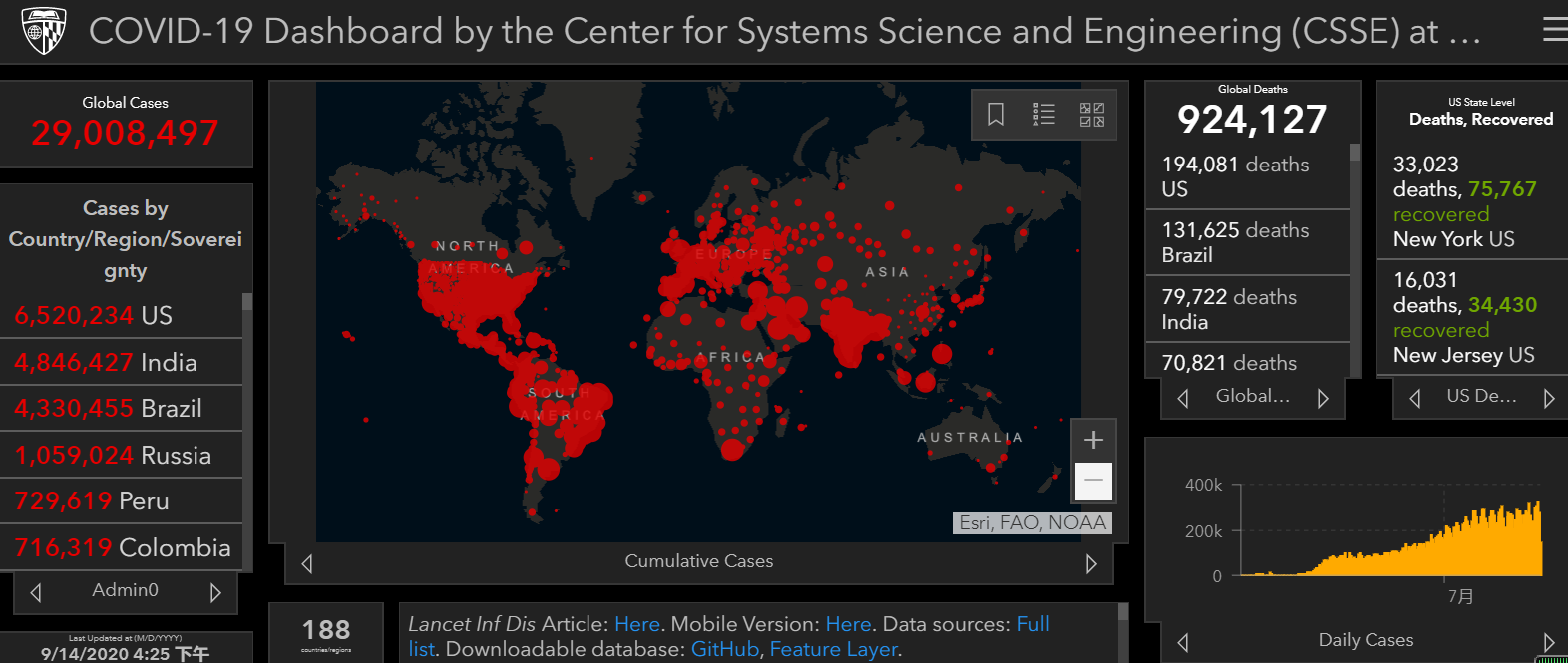 TitleSocial media and search engines are using personalised AI information and tools to fight the COVID-19 “infodemic”. LinkTime stampMar 8, 2020CountriesUSAKeywordsmisinformation, AI, social media, search enginesAbstractSocial media and search engines are using personalised AI information and tools and relying on algorithms to find and remove problematic material on their platforms. Technology giants like Google and Facebook are battling to combat the waves of conspiracy theories, phishing, misinformation and malware. A search for coronavirus/COVID-19 yields an alert sign coupled with links to verified sources of information. YouTube, on the other hand, directly links users to the WHO and similar credible organizations for information. Videos that misinform are scoured for and taken down as soon as they are uploaded. Twitter has attempted to signal to the users and observers a potential rise in false positives, or erroneous content removals.ProvidersGoogle, Facebook, YouTube, Twitter, Reddit, and other social networks and search enginesUsersthe users of social media and search enginesApplicationinformation verification, conspiracy theories intervention, public health partnershipsEmergency stagepreventionEnabling technologiesAI, algorithms, big dataDependenciesEffectively addressing online disinformation and misinformation problems will require regulatory change and structural reckoning with the fundamentally predatory elements of current business models.More infoImage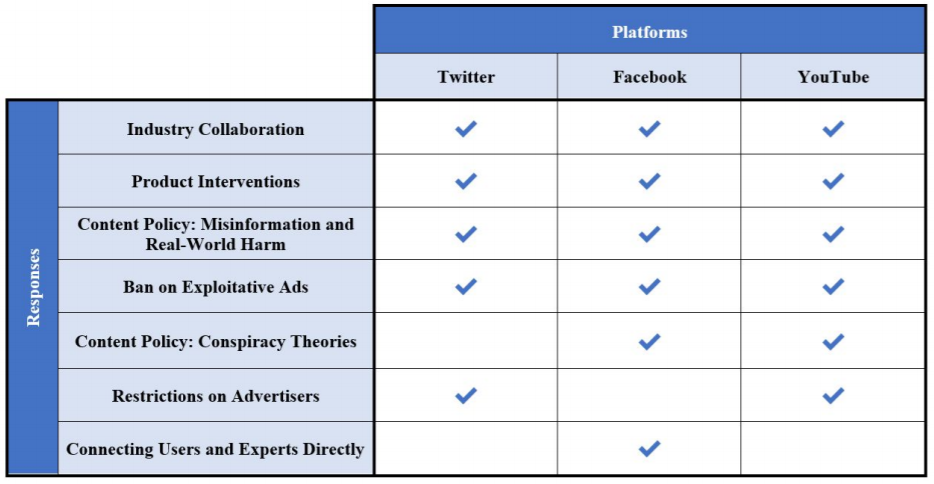 TitleNHS workers use “XR” tech for training remotely during COVID-19 pandemic. LinkTime stampMay 28, 2020CountriesUKKeywordsvirtual, augmented and mixed reality (XR), interactive training, remote education, NHS employeesAbstractBristol-based training company Virti delivered remote educational programmes to NHS employees. Virti specially designed COVID-19 modules for use on their immersive training platform - accessible to NHS staff via a virtual reality headset, desktop or smart device. Clinicians from up and down the country accessed the training, with tens of thousands of training sessions recorded. Virti’s interactive software has been used to upskill clinicians on key areas such as how to safely apply and remove personal protective equipment (PPE), how to navigate an unfamiliar intensive care ward, and how to engage with patients and their families. Virti's technology uses virtual and augmented reality to recreate hospital environments and real patient cases that the user can interact with. The system then uses artificial intelligence to assess users objectively and improve their performance.ProvidersVirtiUsersNHS employees in UKApplicationremote learning at scale, upskilling cliniciansEmergency stagepreparednessEnabling technologiesdata-driven XR, AIDependenciesapproval by Health Education EnglandMore infoImage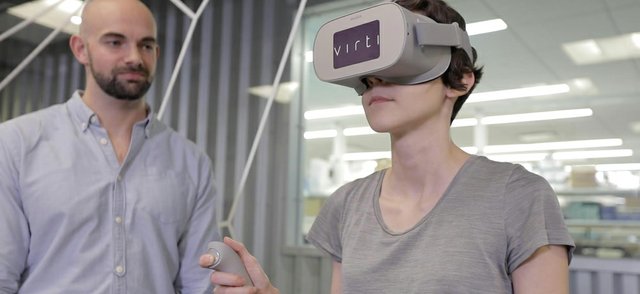 TitleThe Saudi supermarket Danube Online is using AI to minimize delivery time during quarantine. LinkTime stampApr 16, 2020CountriesSaudiKeywordsAI-powered, supermarket chain, minimize delivery time, real-time task managerAbstractDanube Online, the Saudi-based hypermarket and supermarket chain, is using AI to minimize delivery time during quarantine. Using AI-enabled “aisle-mapping” technology, packers can locate items in an online customer's order, which are tracked around stores using an app. Danube Online has implemented three key Reflexis systems across its store operations: Real-Time Task Manager, Q-Audit and Q-Forms. The introduction of these systems improved Danube Online’s operational efficiency by enhancing management control and increasing visibility around tasks and reporting.ProvidersReflexis Systems, Inc.Usersshoppers in SaudiApplicationspeeding up goods delivery, simplifying store execution, optimizing labor decisions, workforce management, employee self-service Emergency stagepreparednessEnabling technologiesAI, “aisle-mapping” technologyDependenciesAIMore infoThe Reflexis ONE work platform delivers intelligent communication, real-time task management, and AI-powered workforce management solutions giving corporate, field & store managers and associates the tools they need to succeed.Image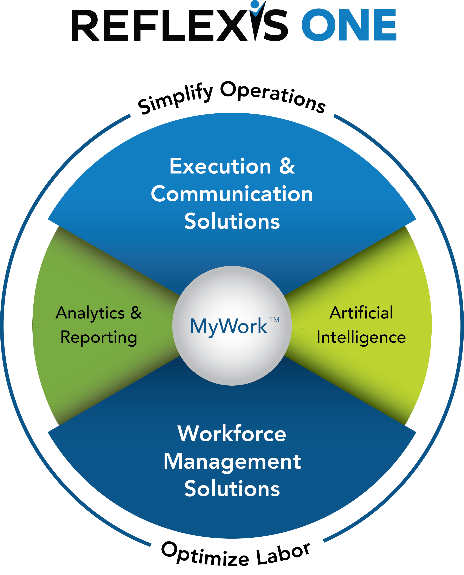 TitleNeusoft Hanfeng smart 5G medical waste IOT supervision platform provides full-process management. LinkTime stampMar 6, 2020CountriesChinaKeywordsInternet of Things, 5G, medical waste management platform, smart terminalsAbstractNeusoft Hanfeng's 5G Medical Waste Union Supervision Platform is based on the Internet of Things device layer. It uses smart IoT terminals to sort, pack, transfer, and store medical waste. The data is synchronized and uploaded to the data platform in real time. The system guarantees the compliance of medical waste treatment in hospitals and the real-time supervision from government departments, consequently improves the safety and transparency of medical waste treatment, and avoids risk problems.ProvidersNeusoft Hanfeng, IoT TechnologyUsershospitals, medical and health supervision institutions at all levels, and ecological environment departments at all levels in the provinces and municipalitiesApplicationmedical waste treatment in hospitals, real-time monitoring, risk predictionEmergency stagepreparednessEnabling technologiessmart IoT equipment, 5G, AI, algorithms, mobile internetDependenciesIt’s based on the Internet of Things device layer and data platform.More infoImage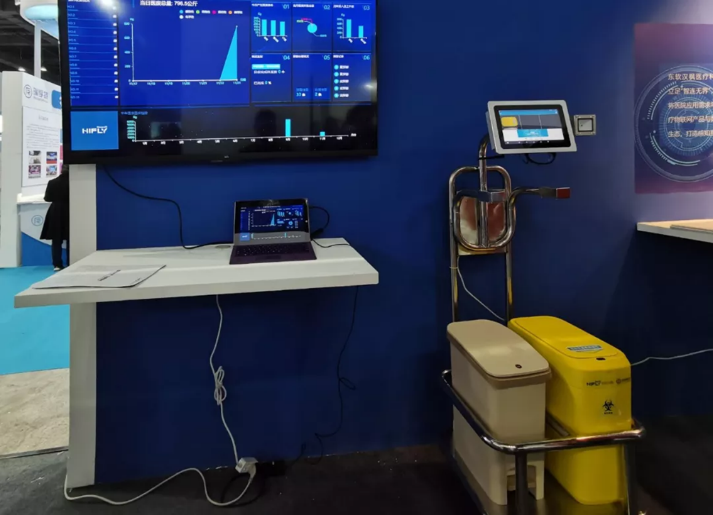 TitleBioBeats mental health solution supports employee’s mental health post lockdown. Link Time stampJune 22, 2020CountriesUKKeywordsAI-powered, digital mental health, lockdown, workplace-centric, employees guidingAbstractBioBeats mental health solution combines an AI-powered app “BioBase” and a wearable device “BioBeam” that collects biometric health data, such as heart rate variability and activity, as well as psychometric data to provide employees with personalised health insights and tools. BioBase tracks one’s heart rate, activity, sleep, mood & cognitive function. When wearing the BioBeam, one’s health data will be monitored in real-time to provide a live Wellbeing Score. Over time, BioBase learns how one’s behaviours, interactions and environments impact his mental wellbeing. Then to help cope with stress, and anxiety, one can access digital coaching courses on BioBase that incorporate proven techniques, such as CBT and ACT. Through continuous measurement, the technology is able to provide personalised coaching programmes for mental wellbeing, resilience, and recovery. The products are purpose-built for use within companies to promote better mental health and build deeper resilience.ProvidersBioBeatsUsersemployers whose employees are in lockdown due to COVID-19Applicationmental health care, personalised coaching programmesEmergency stagepreparednessEnabling technologiesAI, mobile technology, wearable device, iOS or AndroidDependencies AI-powered app, wearable deviceMore infoThe employers will never have access to their employees’ personal data. BioBeats also works closely with scientific health practitioners and universities. The aggregated and anonymised data collected informs ongoing health and mental wellbeing scientific studies.Image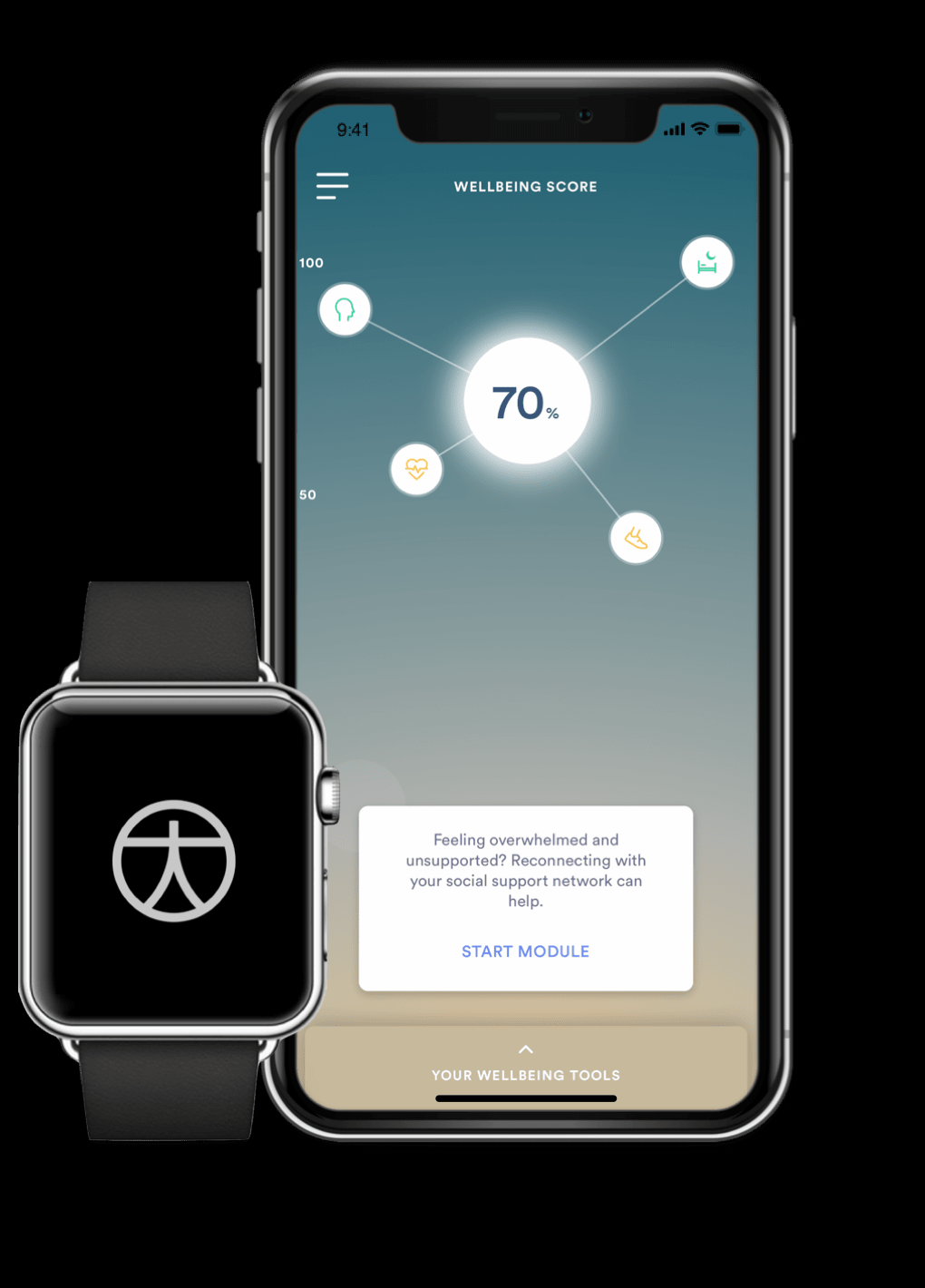 TitleFood ordering app Meituan ramped up its “contactless delivery” options through autonomous vehicles and robots. Link Time stampFeb 21, 2020CountriesChinaKeywordsdelivery vehicles,robots, indoor and outdoor, autonomous, contactlessAbstractAs of Feb 21, food ordering app Meituan Dianping had started using autonomous vehicles to send grocery orders to customers in Shunyi district in Beijing, and was looking to launch similar robot delivery services in other districts in the capital city. The company began testing indoor delivery robots and drones for deliveries in 2019, but this is the first time it is deploying autonomous delivery vehicles on public roads. The vehicle can carry up to 100 kilograms of goods and deliver three to five orders on each trip. According to Meituan Dianping, Xiaodai, an outdoor transport robot, can roam around gated compounds and claims to be able to choose the best delivery routes and avoid obstacles on the road. Fudai, the company’s indoor delivery robot, works mainly inside hotels and office buildings, and can bring food orders to users on different floors by using lifts. This project is to minimise the risk of potential infections caused by human contact and meet the needs of customers in this special time. ProvidersMeituan DianpingUserse-commerce companiesApplicationunmanned delivery services, food delivery, grocery orders deliveryEmergency stagepreparednessEnabling technologiesAI, big data, robot, camera, radar, GPSDependencies camera, radar, GPS to avoid pedestrians and obstaclesMore infoAlthough unmanned delivery services existed before the epidemic, the outbreak has promoted its popularity.Image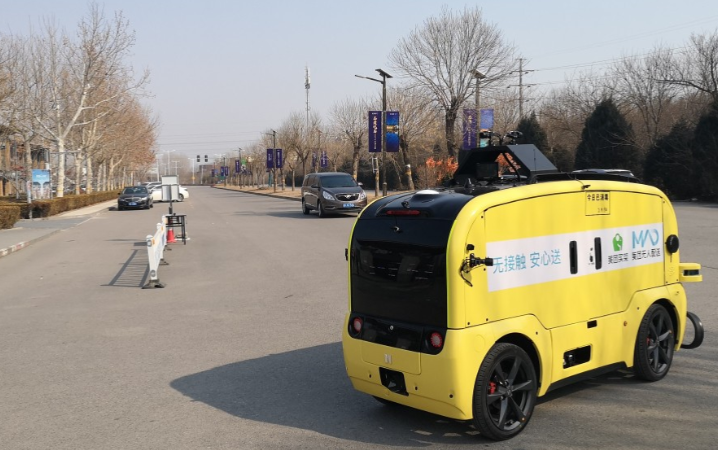 TitleThe Orbita COVID-19 Virtual Assistant helps in public education and COVID-19 patients screening. Link Time stampMar 18, 2020CountriesAustraliaKeywordsconversational AI, interactive chatbot, virtual assistantAbstractOrbita debuted a new interactive chatbot and voice assistant specifically to support healthcare organizations during the COVID-19 pandemic. The Orbita COVID-19 Virtual Assistant aims at helping educate the public and support medical professionals in screening and triaging people who may have been infected by the virus. The virtual assistant can answer questions about the coronavirus and use a series of questions built on data from the Centers for Disease Control and Prevention and other reputable sources to perform a preliminary screening for symptoms. Depending on what the answers are, the AI can then suggest the next best steps for further testing and treatment. The chatbot can be added to any healthcare provider’s website as a chatbot for free.ProvidersOrbitaUserspublic and medical professionals, healthcare and life science organizationsApplicationtriaging and navigating patients, screening for symptom, employee health checkEmergency stageresponseEnabling technologiesAI, NLP, big data, SMSDependencies data from the Centers for Disease Control and Prevention and other reputable sourcesMore infoOrbita is working with its clients to integrate the AI assistant into a new or existing voice app on Amazon Alexa or Google Assistant. By building it into existing software, the AI assistant can send out text alerts and even potentially call people to remind them of appointments. The relative flexibility of the Orbita platform allows for healthcare providers to build upon the free version of the chatbot with custom content.Image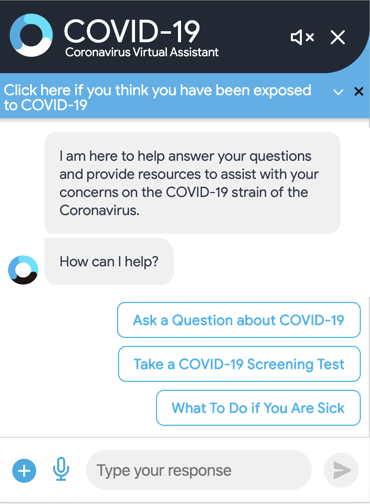 TitleWuzhu intelligent voice robot system improves the efficiency of large-scale investigation. LinkTime stampFeb 17, 2020CountriesChinaKeywordsvoice robot, telephone follow-up, accurate investigation, grassrootsAbstractWuzhu Technology epidemic prevention and control intelligent voice robot system performs manual secondary follow-up on people with sensitive data results. By robot process automation and big data technology, the system helped grassroots organizations improve the efficiency of epidemic prevention and control on a large scale. More specifically, it helped solve the following problems: 1) the whole population policy publicity and implementation; 2) the whole population research and survey; 3) regularly closed-loop tracking of the diseased; 4) social sampling survey; 5) automatic data collection and analysis of medical institutions.ProvidersWuzhu TechnologyUsersthe whole population who can be contacted through telephoneApplicationaccurate investigation and follow-up, grassroots prevention and control, policy publicity and implementation, social sampling surveyEmergency stageresponseEnabling technologiesIntelligent voice robot, AI, big data, NLP, deep learningDependenciesrobot process automation technology, big data from health hotlineMore info• Epidemic notification robot: When there is an emergency that needs to be notified to some groups in time, one-to-one fast batch call notification can be achieved. For those who did not answer in time, they can also redial multiple times to ensure that everyone answers and responds.• Regular survey of returnees: It carries out return visits to returnees and potential risks investigation through outbound calls, collect returnees' physical conditions, ask about contact status, give reasonable suggestions, and automatically generate reports on the status of the interviewed.• Rehabilitation report: For patients and their families treated in isolation, it can communicate the treatment status of the patients in isolation to their families regularly through outbound calls to help their families understand the progress of the patient's treatment and changes in the condition.• Return visit after healing: After the patient is discharged from the hospital, the physical condition is regularly tracked, and the daily diet, health, and psychological status at home are collected to prevent recurrence.Image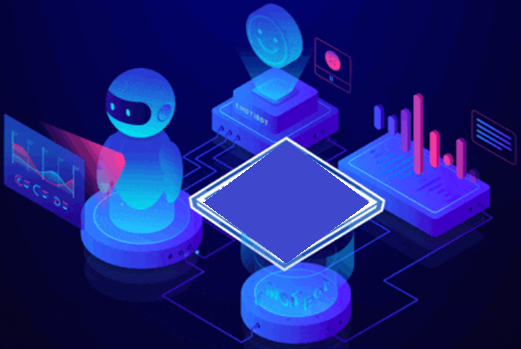 TitleDingdang Medicine Express helps people under the epidemic situation seek medical advice at home. LinkTime stampMar 10, 2020CountriesChinaKeywordsonline-to-offline, drug delivery service, drug supply guarantee, chronic disease AbstractDingdang Medicine Express delivers anti-epidemic products such as masks, disinfectants and alcohol to users through the whole process of contactless "Anxinda" distribution service. With the help of big data, Dingdang realizes epidemic prevention supply and scheduling. Its "treatment + medicine" and " shop online + delivery to the door" modes meet the needs for epidemic prevention supplies and knowledge. Patients could consult a doctor and buy medicine online, with their orders delivered within half an hour. Moreover, nurses could arrive at your home to offer some medical services, such as measuring blood pressure and giving an injection.ProvidersDingdang Medicine Express TechnologyUserspeople at homeApplicationdelivering medicine to the door, home medical observation guidance, home health assessment services, chronic disease follow-up servicesEmergency stageresponseEnabling technologiesbig data, mobile internet, AI, algorithmsDependenciesDingdang uses big data to achieve epidemic prevention supply and dispatch.More info• Dingdang Medicine Express has made efforts to build a new online-to-offline medicine retail model, and has established its offline drug stores and specialized delivery team to satisfy consumers’ demands for over-the-counter (OTC) medicine in 24 hours.• After passing this epidemic, Dingdang Kuaiyao's layout will be opened up to the entire industry chain to build a healthy ecosystem of "medicine + inspection + medicine + insurance + nourishment".Image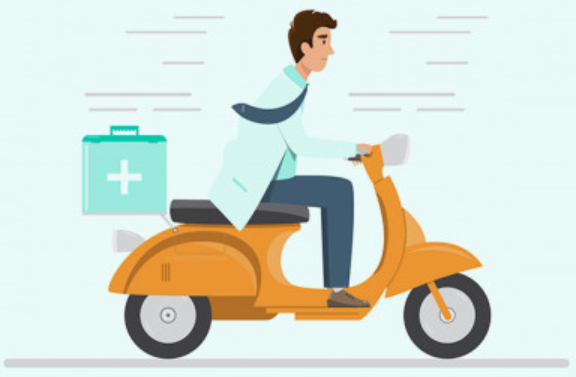 TitleAlibaba CT Imaging Analytics for COVID-19 can detect coronavirus in seconds with 96% accuracy. Link Time stampMar 15, 2020CountriesChinaKeywordsCT scan image analysis, cloud intelligence, Covid-19 screeningAbstractAlibaba Cloud Intelligence DAMO Academy offers CT image analysis services for COVID-19, which is used for COVID-19 screening. By analysing CT image, this solution gives the quantitative prediction of the probability of COVID19 and common pneumonia for doctor reference. It also provides the automatic segmentation and analysis of lesion areas. Using a simple API, CT departments can link their existing local cloud imaging applications to store, view and share CT scan images, tapping into the DAMO Core Algorithm. This installation takes three working days.ProvidersAlibaba DAMO AcademyUsershospitals, Covid-19 screening centersApplication• Quantitative prediction of the probability of COVID19 and common pneumonia for doctor reference• Automatic segmentation and analysis of lesion area and supports:• Multiple output parameter types• Lightweight deployment and instant online business processes• Integrated intelligent image service;Emergency stageresponseEnabling technologies• Deep Learning based image analysis• Standard DICOM protocol, compatible with PACSDependencies The system was trained on images and data from 5,000 confirmed coronavirus.More info• Analyze CT scan images in around 2 seconds in the fastest case• Deliver a diagnosis averagely in 10 seconds• 60x faster than experienced radiologists• Analyze CT scans of 13, 000 patients daily on average• 96% accuracy using >5000 patient samples for training• Solution compatible with PACS – all features ready to go out-of-boxImage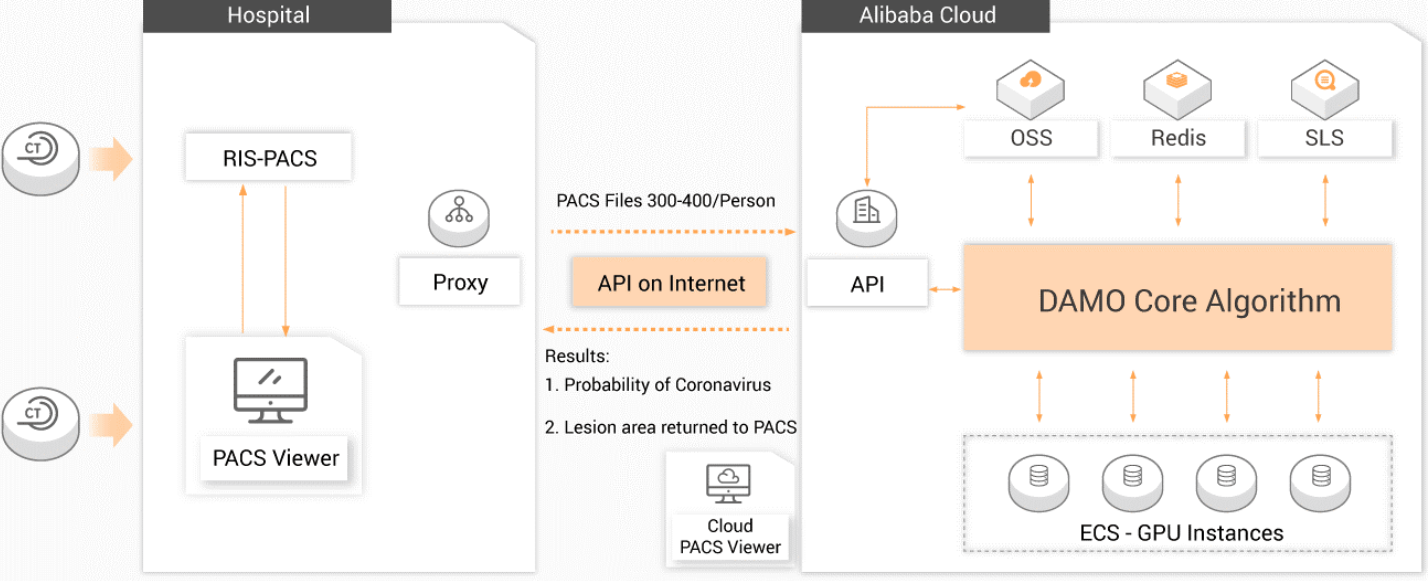 TitlePing An Smart Healthcare develops COVID-19 CT image Intelligent Reading System. LinkTime stampFeb 19, 2020CountriesChinaKeywordsCT images, intelligent reading, intelligent imaging, AI, remote AbstractPing An Smart Healthcare’s COVID-19 Intelligent Reading System has provided services to more than 1500 medical institutions across China. It supports remote AI image reading and electronic film image sharing. It can issue intelligent analysis results in about 15 seconds with an accuracy rate of over 90%. The system has covered 9 major systems of the human body, and supports various devices such as CT, X-ray, MRI, ultrasound, pathological fundus cameras, and fundus OCT. It can help doctors fully identify lesions and issue diagnostic reports faster and more quickly. Intelligent assessment can help doctors quickly and effectively complete the detection, triage and evaluation of patients with COVID-19.ProvidersPing An Insurance（Group）Company of ChinaUsersmedical institutions, especially at the primary level in ChinaApplicationCT image reading, intelligent analysis, patients screening and prognosisEmergency stageresponseEnabling technologiesAI, biomedical data mining, deep learning based image analysis, public or private cloudDependenciesPing An opened its own public cloud platform, and can be quickly accessed by the medical institutions through the cloud or local deployment.More info• Electronic film image sharing function can help reduce repeated filming;• Comparative analysis of different scan images of the same patient, quantitative measurement of changes in the lesion, can assist doctors in intelligently assessing the patient's disease development trend, treatment effect, outcome, etc., helping doctors quickly and effectively complete the detection, triage and evaluation of COVID-19 patients. • Within 44 hours after being launched, the imaging doctors of the cooperative medical institution have used the system to perform intelligent image reading for more than 2,000 patients.Image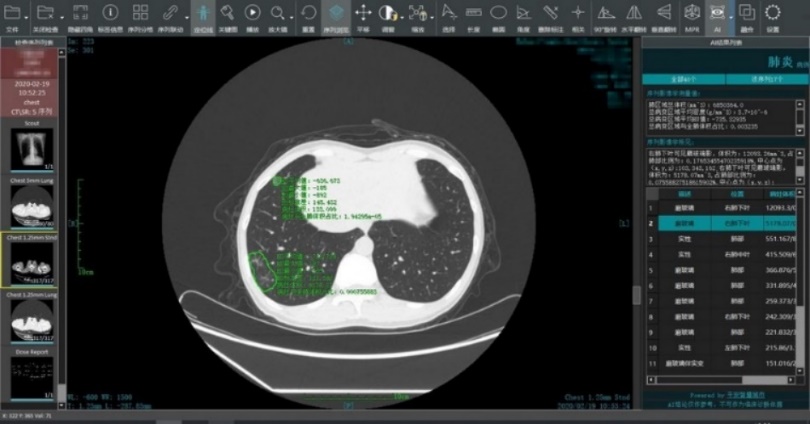 TitleTerra Drone UAV systems were employed to transport medical samples and quarantine supplies in China. Link Time stampFeb 6, 2020CountriesJapanKeywordsunmanned aerial vehicles, drone, automatic operation, contactlessAbstractThrough its business partner Antwork, Japanese company Terra Drone employed its UAV system to transport medical samples and quarantine supplies in China to fight the coronavirus. At 9 a.m. on Feb. 6, a medical delivery drone flew from the People’s Hospital of Xinchang County to the disease control center of Xinchang County, marking the launch of the first urban-air transportation channel to help to fight the COVID-19. Antwork’s RA3 and tr7s drones and unmanned RH1 station are ensuring that medical samples and quarantine materials can travel with minimal risk between Xinchang County People’s Hospital and Xinchang County’s disease control center. The automatic, unmanned air delivery system significantly reduces contact between samples and personnel, as well as improves delivery speed. ProvidersTerra Drone, AntworkUsershospitals, public health departmentsApplicationmedical transport, contactless delivery, urban drone deliveryEmergency stageresponseEnabling technologiesAI, data processing, terrain filtering algorithms, drone, 4G LTE communication, 3D modelingDependencies • Terra UTM is a soft- and hardware environment created by Terra Drone from Japan to manage multiple UAV missions simultaneously using 4G LTE communication.• Whereas normal LiDAR units rely on an Inertial Measurement Unit (IMU) to calculate the orientation of the sensor, Terra Drone have developed a LiDAR unit that does not need an IMU.• Terra Mapper is a photogrammetric data processing software developed in house by Terra Drone to speed up the data processing time taken by drones.More infoImage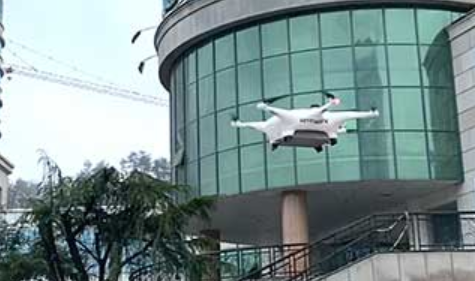 TitlePudu Robotics’ robot “Pudubot” is offering delivery service in hospitals worldwide during COVID-19. Link Time stampMar 2, 2020CountriesChinaKeywordsrobot, hospitals and restaurants, non-contact, fully automatic, large-capacity deliveryAbstractAfter the outbreak of COVID-19, the pandemic with the characteristic of human-to-human transmission, a large number of hospitals and restaurants are seeking help from Pudu Robotics out of an urgent need for non-contact delivery. Pudu Robotics responded positively by devoting robots to several hospitals in Seoul, South Korea, Beijing, China, Wuhan, China and so on. Because Pudu Robotics’ robots are fully automatic, they can achieve the delivery process all by themselves, which reduces contact between people and effectively prevents the spread of the virus. Pudubot is equipped with multi-sensor and positioning and navigation technology. With large-capacity trays, Pudubot can deliver lots of medicines, meals, and other supplies to patients in the hospital to reduce the burden on medical staff.ProvidersPudu TechnologyUsershospitals, restaurantsApplicationmedicines, meals, and other supplies delivery in large-capacityEmergency stageresponseEnabling technologiesAI, algorithms, computing capabilities, big data analysis, robot, visual positioning, navigation technology, lidar (new generation radar), camera, UWB, RGBD, IMU, encoder, 3D multi-sensorsDependencies • hardware platform Mohism II• computing capabilitiesMore infoImage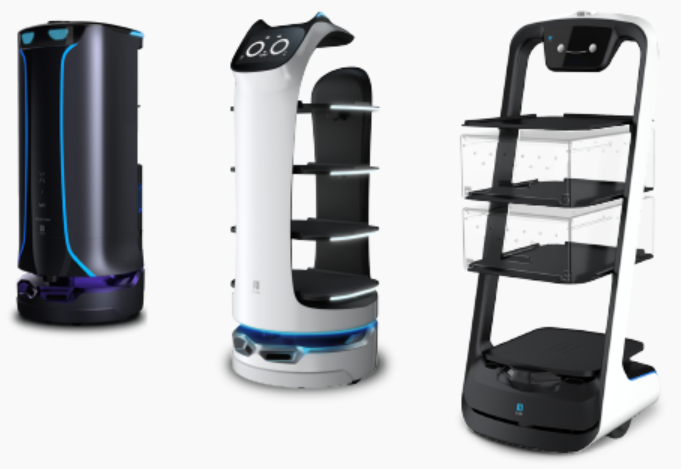 TitleChinese hospitals buy Danish UVD mobile disinfection robots to fight coronavirus. Link Time stampFeb 19, 2020CountriesDanishKeywordsdisinfection robots, ultraviolet light, remotely controlledAbstractDanish Blue Ocean Robotics shipped UVD robots to Chinese hospitals to disinfect rooms. The robot consists of a mobile base equipped with multiple lidar sensors and an array of UV lamps mounted on top. To deploy a robot, you drive it around once using a computer. The robot scans the environment using its lidars and creates a digital map. You then annotate the map indicating all the rooms and points the robot should stop to perform disinfecting tasks. The robot emits a concentrated ultraviolet-C light throughout an area to remove virtually all airborne viruses and bacteria on the surfaces of a room without exposing any human personnel to infection. The robot can eliminate 99.999% of all bacteria within 10-15 minutes in a patient room. The robot is remotely controlled by a health worker who remains a safe distance away. These robots increase the safety of both staff, patients and their relatives by reducing the risk of contact with bacteria, viruses and other harmful microorganisms. ProvidersBlue Ocean RoboticsUsershospitalsApplicationdisinfection in hospitalsEmergency stageresponseEnabling technologiesAI, algorithms, lidar sensors, mobile robot technologies, UV light module, Dependencies The robot relies on simultaneous localization and mapping (SLAM) to navigate.More info• The UVD robot winned the robotics industry's "Oscar" - IERA Award in 2019.• The robot has a safety system that uses four layers of safety, enabling the robot to move around in all kinds of environments - even in highly-trafficked areas - as it shuts down if people get too close. It has a unique capability to sense, document and show the users how well disinfected an area is, enabling the user to easily and quickly adjust the process and optimize the quality if needed.Image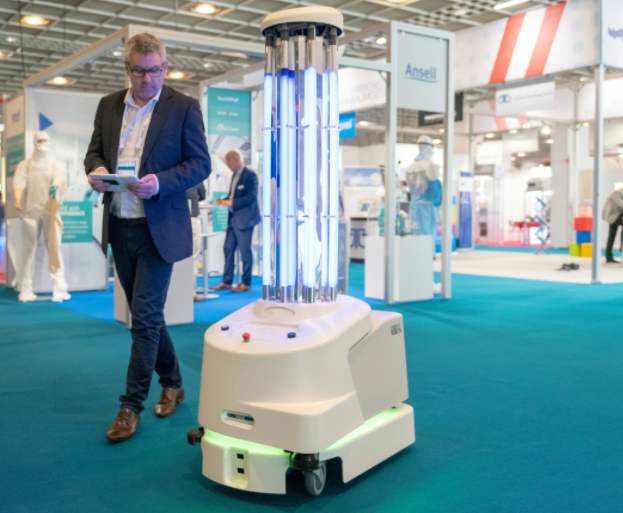 TitleThe AI-identified potential COVID-19 treatment “baricitinib” has entered clinical trials. Link Time stampJuly 3, 2020CountriesUKKeywordsdrug development, AI, autonomous, clinical trialsAbstractBenevolentAI initially identified baricitinib as a potential treatment for COVID-19 using its machine learning system. Through the integration of protein network biology, biological processes, tissue, cell line, pharmacology, multi-omics, disease and clinical data from public and commercial resources, BenevolentAI recreated representations of disease-relevant mechanisms, and generated predictive models for the diseases, which are in turn improved with feedback from experimental data. BenevolentAI identified 47 potential drugs for COVID-19 but baricitinib, an approved treatment for rheumatoid arthritis, was the only appropriate candidate. As both a JAK1/2 inhibitor and an AAK1 inhibitor, the drug has anti-inflammatory properties and is thought to interrupt the passage of SARS-CoV-2 into cells and prevent intracellular assembly of virus particles. baracitinib is currently being assessed in more than 12 clinical trials worldwide, including large global trials by the NIAID and Eli Lilly.ProvidersBenevolentAIUserspharmaceutical companiesApplicationdrug research, clinical trialsEmergency stageresponseEnabling technologiesmachine learning, AI, big dataDependencies the quality of the data, including meta-data.More info• The first clinical trials for the drug began in April. •On 15 June, Eli Lilly started patient enrolment for a Phase III clinical trial of baricitinib to treat adults hospitalised due to Covid-19 infection. The Phase III trial will enrol approximately 400 patients across the US, Europe and Latin America.• Baricitinib is indicated in 70 countries to treat adults with moderately to severely active rheumatoid arthritis (RA). Inhibition of JAK1/JAK2 is expected to mitigate the cytokine storm related to the complications of Covid-19. The drug may block the host cell proteins involved in viral reproduction, decreasing the infected cells’ ability to produce more virus.Image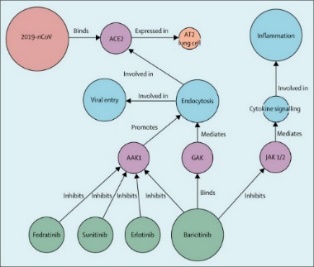 TitleAlibaba’s Whole Genome Sequencing Analysis gives rapid and accurate testing for COVID-19. LinkTime stampFeb 5, 2020CountriesChinaKeywordsvirus genome sequencing, gene evolution analysis, protein structure predictionAbstractAlibaba Cloud Intelligence DAMO Academy offers whole genome sequencing data analysis for coronavirus diagnosis to medical institutions in multiple regions, it provides a total solution from virus genome sequencing from sample to report to realize virus screening and diagnosis, gene evolution analysis and virus protein 2D/ 3D structure prediction. This technology greatly reduces the data analysis time to 0.5 hours for an experiment of 20 samples in parallel, and is able to test one sample within 43.5 minutes. ProvidersAlibaba GroupUsers• Local disease control centers• Hospital clinical inspection centers,• Laboratories with experimental and sequencing capabilities, • Customs and other agencies that need to manage the epidemic.Application• Establish virus screening, diagnosis and analysis capabilities• Viral gene data screening, automated analysis and reporting, and evolution and protein structure predictionEmergency stageresponseEnabling technologies• Optimized training of algorithms based on public datasets for analysing;• Distributed and parallel algorithms to speed up the analysis process and provide rapid virus stitching capabilities• AI algorithms for evolutionary analysis and protein structure analysis enabling to discover the evolutionary source and time, and 3D structure of the virusDependencies • Public datasets such as pdb• Automated laboratory library building from third party partners.• Gene sequencing from third party partnersMore info• 5x faster than traditional solutions, takes only 3 hours to build gene library, 11 hours to complete sequencing,10 minutes to achieve data analytics• Reaching >99% accuracy based on all Zhejiang province patient data, compared to 60% accuracy of nucleic acid PCR testing (industry consensus)• One-stop deployment, with step-by-step training and library construction.Image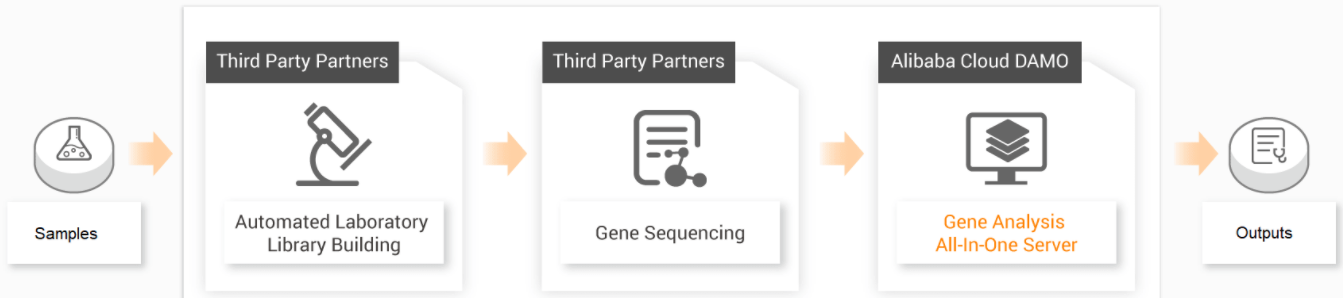 TitleAI can identify unseen sufferers of COVID-19 and enable proactive healthcare. Link Time stampMay 21, 2020CountriesUSAKeywordshealthcare analytics, risk assessment, proactive healthcare, AIAbstractAs the nation’s eyes focus on COVID-19, another healthcare crisis is unfolding out of sight. Hidden from view, millions of Americans who don’t have COVID-19 are suffering healthcare crises in their homes. These unseen individuals are facing major challenges, on multiple levels: acute, chronic, and preventive. Patients are waiting longer at home before coming to the hospital for acute illnesses. Patients with chronic diseases are not receiving maintenance care that can prevent their conditions from getting worse. Prealize supports delivery of proactive healthcare by leveraging the power of AI and machine learning to identify not only patients at rising risk of health changes, but also the timing and key drivers of that risk. By using AI to identify high-risk patients, Prealize can determine who is most likely to show up at the hospital before they do. For example, Prealize can offer virtual psychotherapy for those at the highest risk of their mental health worsening, and remote blood pressure and weight management programs to those most likely to get hospitalized with heart failure. ProvidersPrealizeUsersAmericans who don’t have COVID-19, but have needs for acute, chronic, and preventive healthcare.Applicationhealthcare analytics, accurate predictions of risk, proactive healthcareEmergency stagerecoveryEnabling technologiesAI, machine learning, algorithms, big data, Dependencies Where traditional rules-based modeling incorporates dozens of static features to make predictions, next-generation predictive analytics employs recent advances in machine learning to utilize dynamic features in the hundreds of thousands or millions, as algorithms continue to train on member-specific claims data.More infoThe technological solution empowers provider organizations and insurers to not only predict future healthcare episodes, but identify the underlying clinical drivers and guide engagement strategies for individual patients.Image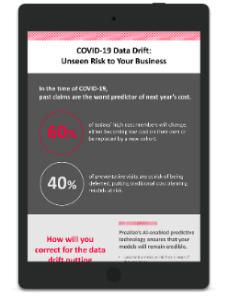 TitleAI-driven text analysis helps monitor how the virus and lockdown is affecting mental health. Link Time stampApr 27, 2020CountriesUSAKeywordsmental health monitoring, AI-driven, twitter, wellbeing impactAbstractThe scholars in Stanford University have been examining Twitter posts to estimate how COVID-19, and the changes that it's brought to the way we live our lives, is affecting our mental health. Using AI-driven text analysis, they queried over two million tweets hashtagged with COVID-related terms during February and March, and combined it with other datasets on relevant factors including the number of cases, deaths, demographics and more, to illuminate the virus' effects on mental health. The analysis showed that much of the COVID-19-related chat in urban areas was centred on adapting to living with, and preventing the spread of, the infection. Rural areas discussed adapting far less, which the psychologist attributed to the relative prevalence of the disease in urban areas compared to rural, meaning those in the country have had less exposure to the disease and its consequences.ProvidersStanford University'UsersresearchersApplicationmental health analysis, wellbeing impact measurementEmergency stagerecoveryEnabling technologiesAI, big data, machine learning, algorithmsDependencies • Twitter posts• Datasets on relevant factors including the number of cases, deaths and demographicsMore infoImage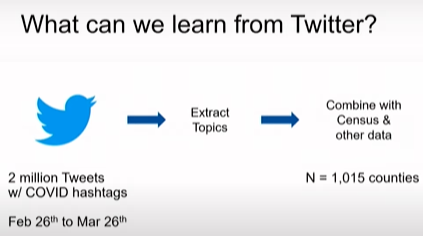 TitleSatellites and AI monitor Chinese economic recovery from the COVID-19 outbreak. Link Time stampMar 10, 2020CountriesChinaKeywordsEconomy monitoring, satellite, GPS, social networkingAbstractResearchers on WeBank’s AI Moonshot Team have taken a deep learning system developed to detect solar panel installations from satellite imagery and repurposed it to track China’s economic recovery from theCOVID-19 outbreak. The team used its neural network to analyze visible, near-infrared, and short-wave infrared images from various satellites, including the infrared bands from the Sentinel-2 satellite. This allowed the system to look for hot spots indicative of actual steel manufacturing inside a plant. Moving beyond satellite data, the researchers took daily anonymized GPS data from several million mobile phone users in 2019 and 2020, and used AI to determine which of those users were commuters. Finally, the team used natural language processing technology to mine Twitter-like services and other social media platforms for mentions of companies that provide online working, gaming, education, streaming video, social networking, e-commerce, and express delivery services.ProvidersWeBank (Tencent)Userseconomy researchersApplicationeconomic recovery tracking, manufacturing and commercial activity analyzingEmergency stagerecoveryEnabling technologiesdeep learning, AI, NLP, big data, GPSDependencies GPS data from several million mobile phone users; infrared images from various satellitesMore infoImage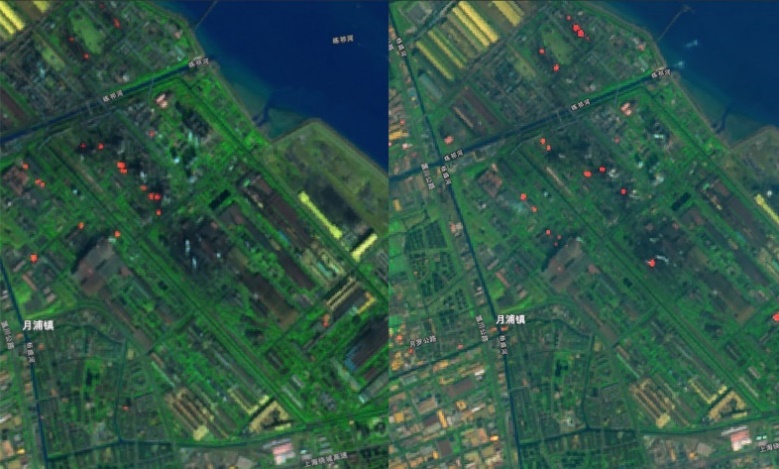 